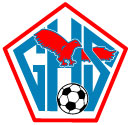 GLENDALE JUNIOR VARSITY SOCCER 2020NO		NAME					POSITION		GRADE99		*Justin Kuiper				K			1001		Kevin Rodriguez			M			902		Misha Trimble				M			9	04		Corey Elliott				M			1105		Tanine Punyamra			D			1006		Van Duh Bik				M			1007		Jayden Whaley			M			1008		*Ian Williams				M			10		09		Tomaso Gilardi			F			911    		Van Nawl				M			912		Owen Buzbee				D			915		Van Peng				M			916		Evan Elliott				D			10		17		Samuel Uk				M			919		Joel Bigirimana			D			1020		Mason St. Clair			M			1021		*Cung Nawl				F			922		Luis Castro-Hernandez		M23		Dylan Spivy				F			924		Landon Butler				M			9		25		Carson Shaw				M			10		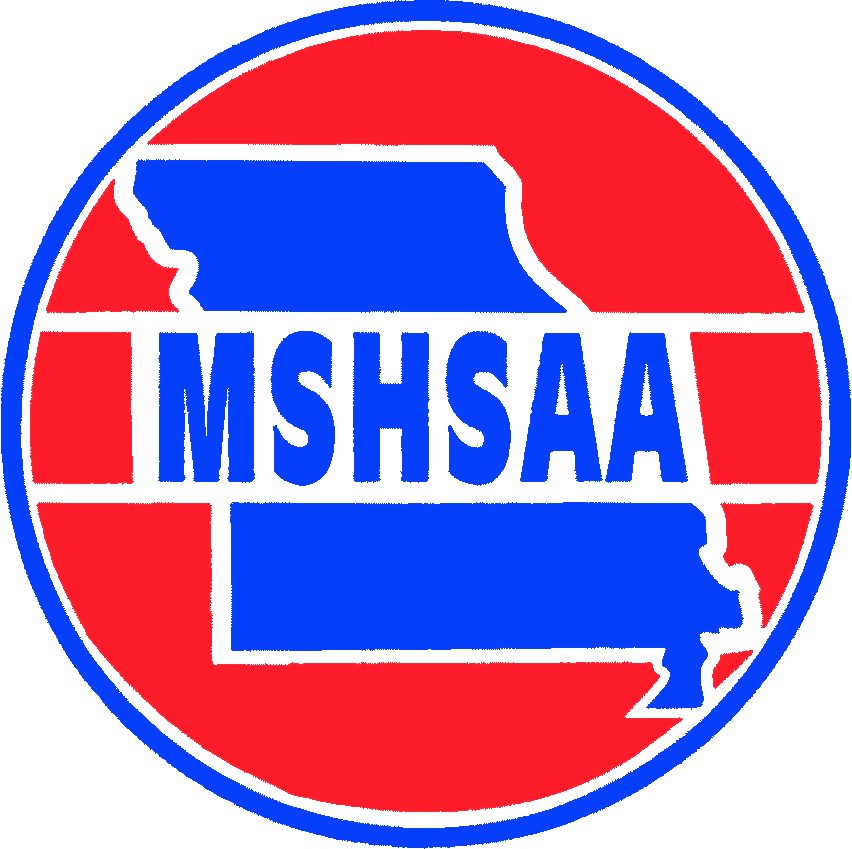 *		Captains	Coach 		Amelia Horras 